LIVSCYKELANALYS, åk 9 vt 24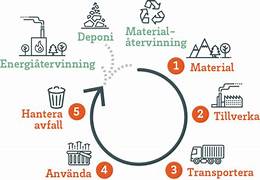 Din uppgift är att undersöka en produkts miljöpåverkan genom att göra en livscykelanalys på en vanlig produkt. Du söker information om produkten på internet och skriver för hand i det här häftet. Du jobbar med uppgiften hemma.Inlämning SENAST torsdag 28/5 kl. 11.30En livscykelanalys följer en produkt från vaggan till graven, och beskriver dess miljöpåverkan från råvaruutvinning till avfallshantering. Alla resurser som används och alla utsläpp som sker däremellan räknas in. Det kan vara användning av vatten, naturresurser och energi samt utsläpp av koldioxid, miljögifter eller andra typer av miljöskadliga utsläpp i mark, luft och vatten. Produktion och konsumtion påverkar också på olika sätt människor och samhälle.Så här ska du göra:Välj en vanlig produkt i din vardag som i huvudsak består av ett material (t. ex. petflaska, fleecetröja, hushållspapper, stearinljus, jeans, mjölkförpackning).Ta reda på hur huvudmaterialet i din produkt tillverkas steg för steg från råvara till färdig produkt. För högre betyg krävs val av material med lite mer komplicerad tillverkning.Anmäl vilken produkt du väljer till Erika så snart som möjligt. Först till kvarn gäller, man får inte välja exakt samma.Beskriv steg för steg hur produktionen går till från råvaruutvinning till avfallshantering och hur natur och miljö påverkas vid varje steg.Rita ett flödesschema som visar i vilken ordning saker händer och hur olika steg på vägen hänger ihop med varandra på ett A3-papper.Utgå från följande frågor:Råvaruutvinning – beskriv hur råvaruutvinningen går till:I vilka länder utvinns råvaran?’Hur går utvinningen till?Hur påverkar utvinningen av råvaran miljön?Tillverkning – beskriv hur tillverkningen går till:I vilka länder sker tillverkningen?Vilka olika steg behöver materialet gå igenom för att bli en färdig produkt?Vilken påverkan har tillverkningen på miljön? Finns det något steg i processen som har särskilt stor påverkan?Användning – beskriv hur produktens användning påverkar natur och miljö:Vem använder produkten?Hur lång livslängd har produkten?Hur påverkar produkten miljön under användningsfasen?Går produkten att laga om den går sönder? Hur?Avfall/Återvinning/Återanvändning – beskriv vad som händer när produkten är färdiganvänd eller har gått sönder:Går materialet i produkten att återvinna till en ny råvara? Hur?Går materialet i produkten att återanvända? Hur?Hur påverkas natur och miljö om produkten hamnar i hushållssoporna?Hur påverkas natur och miljö om produkten återvinns eller återanvänds?Tänk på att när du ska beskriva tillverkningen så måste du använda ord som även klasskamraterna skulle förstå. Det räcker alltså inte att använda avancerade ord, du måste visa förståelse om du ska få högre betyg på det du skriver.Du måste börja arbeta med uppgiften direkt. Om du märker att den produkt du valt är svår att hitta information om så byt snarast.PRODUKT:_____________________________1. Råvaruutvinning_____________________________________________________________________________________________________________________________________________________________________________________________________________________________________________________________________________________________________________________________________________________________________________________________________________________________________________________________________________________________________________________________________________________________________________________________________________________________________________________________________________________________________________________________________________________________________________________________________________________________________________________________________________________________________________________________________________________________________________________________________________________________________________________________________________________________________________________________________________________________________________________________________________________________________________________________________________________________________________________________________________________________________________________________________________________________________________________________________________________________________________________________________________________________________________________________________________________________________________________________________________________________________________________________________________________________________________________________________________________________________________________________________________________________________________________________________________________________________________________________________________________________________________________________________________________________________________________________________________________________________________________________________________________________________________________________________________________________________________________________________________________________________________________________________________________2. Tillverkning ___________________________________________________________________________________________________________________________________________________________________________________________________________________________________________________________________________________________________________________________________________________________________________________________________________________________________________________________________________________________________________________________________________________________________________________________________________________________________________________________________________________________________________________________________________________________________________________________________________________________________________________________________________________________________________________________________________________________________________________________________________________________________________________________________________________________________________________________________________________________________________________________________________________________________________________________________________________________________________________________________________________________________________________________________________________________________________________________________________________________________________________________________________________________________________________________________________________________________________________________________________________________________________________________________________________________________________________________________________________________________________________________________________________________________________________________________________________________________________________________________________________________________________________________________________________________________________________________________________________________________________________________________________________________________________________________________________________________________________________________________________________________________________________________________________________________________________________________________________________________________________________________________________________________________________3. Användning ___________________________________________________________________________________________________________________________________________________________________________________________________________________________________________________________________________________________________________________________________________________________________________________________________________________________________________________________________________________________________________________________________________________________________________________________________________________________________________________________________________________________________________________________________________________________________________________________________________________________________________________________________________________________________________________________________________________________________________________________________________________________________________________________________________________________________________________________________________________________________________________________________________________________________________________________________________________________________________________________________________________________________________________________________________________________________________________________________________________________________________________________________________________________________________________________________________________________________________________________________________________________________________________________________________________________________________________________________________________________________________________________________________________________________________________________________________________________________________________________________________________________________________________________________________________________________________________________________________________________________________________________________________________________________________________________________________________________________________________________________________________________________________________________________________________________________________________________________________________________________________________________________________________________________________4. Avfall/Återvinning/Återanvändning ___________________________________________________________________________________________________________________________________________________________________________________________________________________________________________________________________________________________________________________________________________________________________________________________________________________________________________________________________________________________________________________________________________________________________________________________________________________________________________________________________________________________________________________________________________________________________________________________________________________________________________________________________________________________________________________________________________________________________________________________________________________________________________________________________________________________________________________________________________________________________________________________________________________________________________________________________________________________________________________________________________________________________________________________________________________________________________________________________________________________________________________________________________________________________________________________________________________________________________________________________________________________________________________________________________________________________________________________________________________________________________________________________________________________________________________________________________________________________________________________________________________________________________________________________________________________________________________________________________________________________________________________________________________________________________________________________________________________________________________________________________________________________________________________________________________________________________________________________________________________________________________________________________________________________________